แบบเสนอประวัติและผลงาน 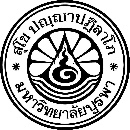 รางวัล “รัตนบูรพา”สาขาคนดีศรีบูรพา* - - - - - - - - - - - - *๑.  ข้อมูลเบื้องต้น / ประวัติ     ๑.๑  ชื่อ – นามสกุล  .................................................................................................................................     ๑.๒  เกิดวันที่ ................... เดือน .............................. พ.ศ. ................ อายุ .................... ปี .....................     ๑.๓  ที่อยู่ปัจจุบัน ......................................................................................................................................            โทรศัพท์ .................................. ไปรษณีย์อิเล็กทรอนิกส์ (E-mail) ..................................................      ๑.๔  เริ่มปฏิบัติงาน ณ มหาวิทยาลัยบูรพา  เมื่อวันที่ ............ เดือน ............................. พ.ศ. ...................      ๑.๕  ประวัติการได้รับรางวัล “รัตนบูรพา”	  	เคย (สาขา ......................................... )   เมื่อปี ..................            ไม่เคย๒.  ประวัติการศึกษา ๓.  ประวัติการปฏิบัติงาน  ณ มหาวิทยาลัยบูรพา๔.  ผลงานที่สะท้อนความเป็นคนดีศรีบูรพา๔.๑  ด้านการครองตน	        ๑) การพึ่งตนเอง ขยันหมั่นเพียร และความรับผิดชอบ		        ๒) การประหยัดและเก็บออม     	        ๓) การรักษาระเบียบวินัย และเคารพกฎหมาย ซื่อสัตย์สุจริต     	        ๔) การปฏิบัติตามคุณธรรมของศาสนา เสียสละอุทิศตน        ๕) การมีความจงรักภักดีต่อชาติ ศาสนา และพระมหากษัตริย์.................................................................................................................................................................................................................................................................................................................................................................................................................................................................................................................................................................................................................................................................................................................................................................... ........................................................................................................................................................................................................................................................................................................................................................................................................................................................................................................................................................................... .........................................................................................................................................................................................๔.๒  ด้านการครองคน     	       ๑) ความสามารถในการประสานสัมพันธ์และสร้างความเข้าใจอันดีกับผู้บังคับบัญชา เพื่อนร่วมงาน ผู้ใต้บังคับบัญชา และผู้มาติดต่องาน    	       ๒) ความสามารถในการร่วมทำงานเป็นทีมสามารถจูงใจให้เกิดการยอมรับ และให้ความร่วมมือ    	       ๓) ให้บริการหรือให้คำปรึกษาแก่ผู้มาติดต่อด้วยความเต็มใจ  เสมอภาค ไม่เลือกปฏิบัติ    	       ๔) การเป็นผู้มีความเป็นธรรมซื่อสัตย์ต่อตนเอง และผู้อื่น   	       ๕) การเสริมสร้างความสามัคคี และร่วมกิจกรรมของหมู่คณะทั้งใน และนอกหน่วยงาน................................................................................................................................................................................................................................................................................................................................................................................................................................................................................................................................................................................................................................................................................................................................................................... ........................................................................................................................................................................................................................................................................................................................................................................................................................................................................................................................................................................... .........................................................................................................................................................................................  	๔.๓  ด้านการครองงาน   	       ๑) ความรับผิดชอบต่อหน้าที่มุ่งผลสัมฤทธิ์ของงาน   	       ๒) ความรู้ ความสามารถ และความพึงพอใจในการปฏิบัติงาน   	       ๓) ความคิดริเริ่มสร้างสรรค์แ ละปรับปรุงงาน   	       ๔) ความพากเพียรในการทำงาน และผลงานเป็นที่น่าพอใจ       ๕) การคำนึงถึงประโยชน์ส่วนรวม................................................................................................................................................................................................................................................................................................................................................................................. .................................................................................................................................................................................................................................................................................................................................................................................. .................................................................................................................................................................................................................................................................................................................................................................................. ......................................................................................................................................................................................... ..................................................................................................................................................................................................................................................................................................................................................................................๔.๔  ด้านผลงานดีเด่นด้านคุณธรรมและจริยธรรม   	       ๑) ผลงานที่ปฏิบัติเกี่ยวกับหน้าที่ความรับผิดชอบ   	       ๒) ผลงานดังกล่าวเป็นประโยชน์ต่อราชการ และสังคม   	       ๓) เป็นผลงานที่สามารถใช้เป็นตัวอย่างแก่บุคคลอื่นได้   	       ๔) เป็นผลงานที่เกิดจากความคิดริเริ่มสร้างสรรค์   	       ๕) เป็นผลงานที่ต้องปฏิบัติด้วยความเสียสละ วิริยะ อุตสาหะ.................................................................................................................................................................................................................................................................................................................................................................................. .................................................................................................................................................................................................................................................................................................................................................................................. .................................................................................................................................................................................................................................................................................................................................................................................. ......................................................................................................................................................................................... ..................................................................................................................................................................................................................................................................................................................................................................................๕.  รางวัลและผลงานด้านคุณธรรมและจริยธรรม เช่น โล่ หรือรางวัล หรือเกียรติบัตร หรืออื่น ๆ.................................................................................................................................................................................................................................................................................................................................................................................. .................................................................................................................................................................................................................................................................................................................................................................................. ..................................................................................................................................................................................................................................................................................................................................................................................ข้าพเจ้าขอรับรองว่าข้อมูลในแบบเสนอประวัติและผลงานรางวัล “รัตนบูรพา” สาขาคนดีศรีบูรพานี้เป็นความจริงทุกประการ						ลงชื่อ ...................................................................						         ( ................................................................ )						    ตำแหน่ง .............................................................						    ส่วนงาน .............................................................						วันที่ ................ เดือน ............................ พ.ศ. .........●กรณีเพื่อนร่วมงานเสนอชื่อ           ข้าพเจ้าขอรับรองว่าข้อมูลในแบบเสนอประวัติและผลงานเพื่อรับรางวัล “รัตนบูรพา” สาขาคนดีศรีบูรพานี้เป็นความจริงทุกประการ                     ๑. ลงชื่อ ................................................                      ๒. ลงชื่อ ....................................................(เพื่อนร่วมงานลงนาม) (....................................................)    (เพื่อนร่วมงานลงนาม) (....................................................)                        ตำแหน่ง..................................................                        ตำแหน่ง..................................................                    วันที่ ....... เดือน ................... พ.ศ. ..........                      วันที่ ....... เดือน ................... พ.ศ. ..........                       ๓. ลงชื่อ ..................................................         (เพื่อนร่วมงานลงนาม) (....................................................)                        ตำแหน่ง..................................................                       วันที่ ....... เดือน ................... พ.ศ. ..........   ●กรณีผู้บังคับบัญชาเสนอชื่อ           ข้าพเจ้าขอรับรองว่าข้อมูลในแบบเสนอประวัติและผลงานเพื่อรับรางวัล “รัตนบูรพา” สาขาคนดีศรีบูรพานี้เป็นความจริงทุกประการ 	ลงชื่อ ..............................................................                                                     หัวหน้าส่วนงานลงนาม ( ........................................................ )	 ตำแหน่ง ...........................................................	 ส่วนงาน ...........................................................						         วันที่ ............ เดือน .......................... พ.ศ. ..........ปีการศึกษาที่จบคุณวุฒิสาขาวิชาสถานศึกษาวัน/เดือน/ปีตำแหน่งสังกัด